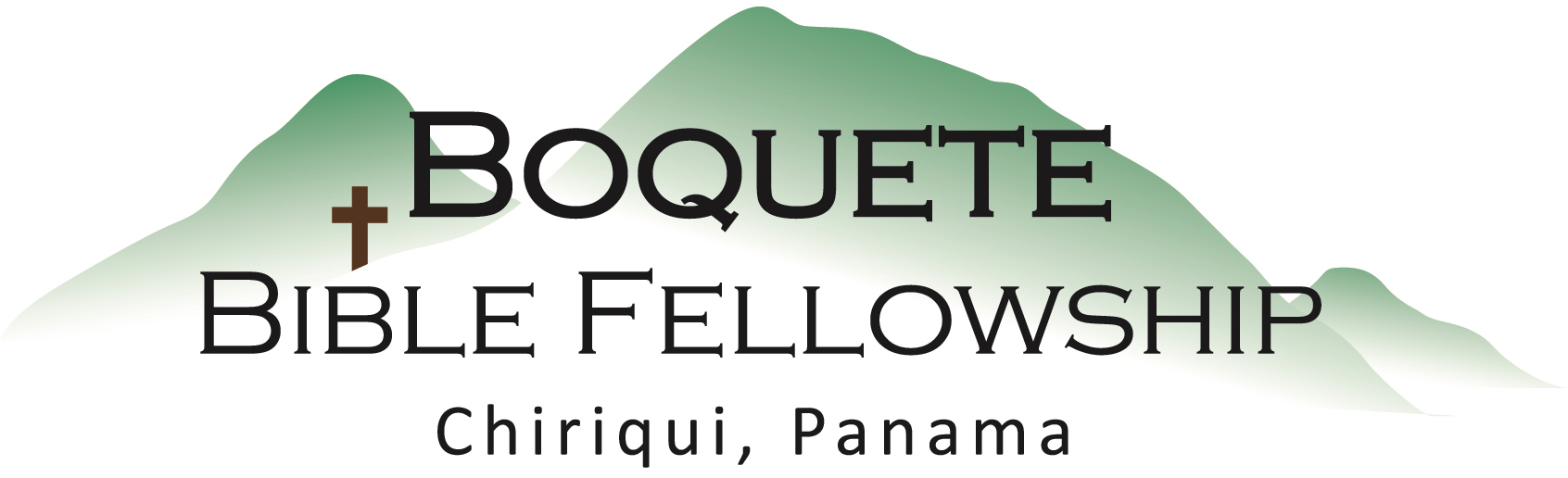 Genesis 45:5-8; 50:20 – God’s Sovereign Providence     (Part 2)The aim God has for us, continued from last week:God wants us to: enjoy Him more powerfully, relate with Him more accurately, and worship Him more fully [through seeing, knowing, loving, and savoring the reality of God’s sovereign providence].And He wants us to press beyond, simply, knowing information about God into truly and deeply knowing God for who the Bible reveals Him to be [in this case, freely and providentially sovereign].Two fundamental truths about God:1.) God is _____________________.2.) God is _____________________.Oh, taste and see that the Lord is good; blessed is the man who trusts in Him! – Psalm 34:8As for you, you meant evil against me, but God meant it for good, to bring it about that many people should be kept alive, as they are today. – Genesis 50:20God is not the author of evil and does not force, compel, coerce, or tempt anyone to sin – ever. Other supporting scripture used: Exodus 34:6; Ephesians 1:11; Romans 8:28; Job 1:12, 2:6; Luke 22:31-32; Psalm 105:17, 135:6; Isaiah 46:9-10, 43:13; Job 42:2; Contradictory? Or something else? 2 Peter 3:9 and 1 Timothy 2:4             versus             Ephesians 1:4 and John 15:16Conclusion: God’s sovereign providence and emotional complexity.The relationship between God’s sovereign providence and man’s will:God exercises His sovereign will in and through the will of the ___________________.Supporting scripture used: 1 Timothy 6:15-16; Proverbs 21:1, 16:1; Ezra 6:22; Genesis 20:6; Acts 2:23, 4:27-28God exercises His sovereign will in and through the will of the ___________________.Supporting scripture used: Hebrews 13:20-21; Romans 8:29; 2 Corinthians 3:17-18We are not in _____________________.Further examples of God superintending good through avenues that man and Satan intend evil:1.)2.)3.)God has a providential plan He is executing.Two questions:1.)2.)